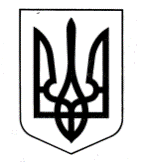 УКРАЇНАСТЕПНЕНСЬКА СІЛЬСЬКА РАДАЗАПОРІЗЬКОГО РАЙОНУ ЗАПОРІЗЬКОЇ ОБЛАСТІ  						СЕСІЯ ДЕВ'ЯТОГО СКЛИКАННЯРІШЕННЯПро затвердження технічної документації з нормативної грошової оцінки земельної ділянки несільськогосподарського призначенняРозглянувши технічну документацію з нормативної грошової оцінки земельної ділянки несільськогосподарського призначення для добувної промисловості (вид використання: для ведення виробничої діяльності) що розташована на території Степненської сільської ради Запорізького району Запорізької області (кадастровий номер 2322186800:01:002:0032), враховуючи висновок державної експертизи землевпорядної документації від _________ № ____ та усунені зауваження від _____________, керуючись ст.ст. 12, 201 Земельного кодексу України, ст. 23 Закону України «Про оцінку земель», Розпорядженням Кабінету Міністрів України від 12.06.2020 № 713-р «Про визначення адміністративних центрів та затвердження територій територіальних громад Запорізької області», ст. 26 «Про місцеве самоврядування в Україні», Законом України «Про Державний земельний кадастр», Степненська сільська радаВИРІШИЛА:Затвердити технічну документацію з нормативної грошової оцінки земельної ділянки несільськогосподарського призначення для добувної промисловості (вид використання: для ведення виробничої діяльності) що розташована на території Степненської сільської ради Запорізького району Запорізької області (кадастровий номер 2322186800:01:002:0032).Затвердити нормативну грошову оцінку земельної ділянки   загальною площею 23,3000 га для добувної промисловості (вид використання: для ведення виробничої діяльності), що розташована на території Степненської сільської ради Запорізького району Запорізької області (кадастровий номер 2322186800:01:002:0032), станом на 2020 рік в розмірі 70 907 118 (сімдесят мільйонів дев’ятсот сім тисяч сто вісімнадцять)  гривень 80  копійок, 1 кв. м. – 304,32 грн.Нормативна грошова оцінка земельної ділянки підлягає щорічної індексації згідно п. 2 ст. 289 Податкового кодексу України.Термін дії нормативної грошової оцінки земельної ділянки, кадастровий номер 2322186800:01:002:0032, складає 7 (сім) років з моменту її виготовлення.Контроль за виконанням даного рішення покласти на постійні комісії ради.  	Степненський сільський голова 				В.М. Любименко____ _________ 202__ року№_______